GIẢI BÀI TẬP TOÁN LỚP 3LUYỆN TẬP TRANG 76Bài 1 (trang 76 SGK Toán 3): Đặt tính rồi tính: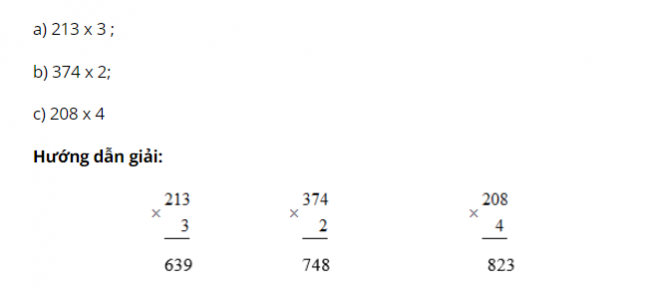 Bài 2 (trang 76 SGK Toán 3):Đặt tính rồi tính (theo mẫu)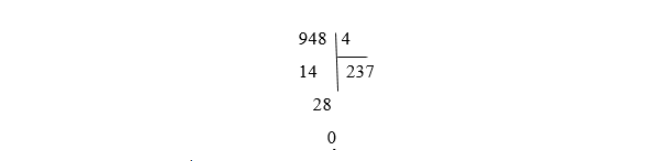 + 9 chia 4 được 2, viết 22 nhân 2 bằng 8; 9 trừ 8 bằng 1+ Hạ 4, được 14; 14 chia 4 được 3, viết 3.3 nhân 4 bằng 12; 14 trừ 12 bằng 2+ Hạ 8, được 28, 28 chia 4 được 7, viết 7.7 nhân 4 bằng 28; 28 trừ 28 bằng 0a) 396 : 3b) 630 : 7c) 457 : 4d) 724 : 6Hướng dẫn giải: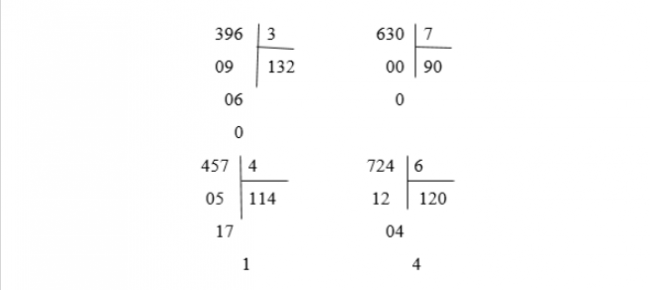 Bài 3 (trang 76 SGK Toán 3): Quãng đường AB dài 172m, quãng đường BC dài gấp 4 lần quãng đường AB ( xem hình vẽ SGK trang 76). Hỏi quãng đường AC dài bao nhiêu mét?Hướng dẫn giải:Cách 1:Quãng đường BC dài:172 x 4 = 688 (m)Quãng đường AC dài:172 + 688 = 860 (m)Đáp số: 860mCách 2:Coi quãng đường AB là 1 phần thì quãng đường BC gồm 4 phần như thế:Tổng số phần bằng nhau là:1 + 4 = 5 (phần)Quãng đường AC dài:172 x 5 = 860 (m).Đáp số: 860 mBài 4 (trang 76 SGK Toán 3): Theo kế hoạch, một tổ sản xuất phải dệt 450 chiếc áo len. Người ta đã làm được 1/5 kế hoạch đó. Hỏi tổ đó còn phải dệt bao nhiêu chiếc áo len nữa?Hướng dẫn giải:Số chiếc áo len đã dệt là:450 : 5 = 90 (chiếc áo)Số chiếc áo len còn lại phải dệt là:450 – 90 = 360 (chiếc áo)Đáp số: 360 chiếc áoBài 5 (trang 77 SGK Toán 3): Tính độ dài mỗi đường gấp khúc ABCDE, KMNPQ;Hướng dẫn giải:Độ dài đường gấp khúc ABCDE là:3 + 4 + 3 + 4 = 14 (cm)Độ dài đường gấp khúc KMNPQ là:3 + 3 + 3 + 3 = 12 (cm)(Hoặc 3 x 4 = 12 (cm)